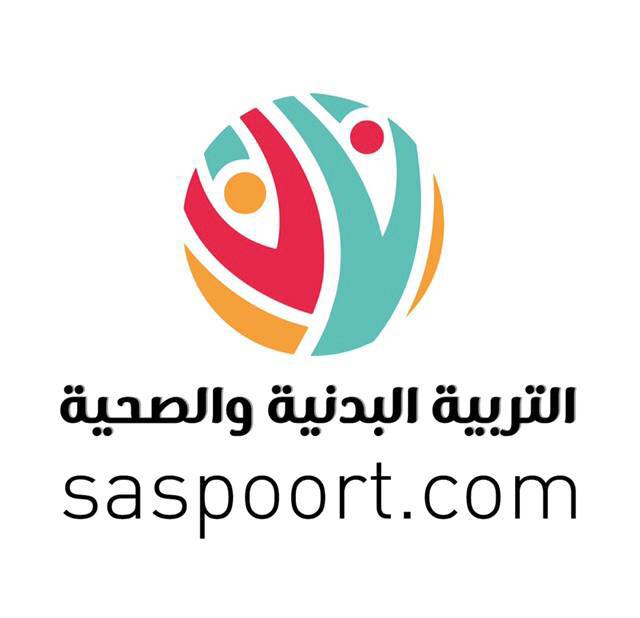 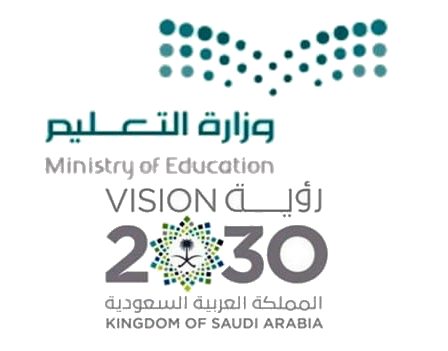 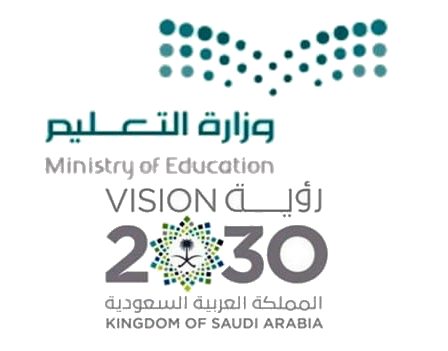 تبار مادة التربية البدنية والدفاع عن النفس للصف: خامسضع علامة (✓) أمام العبارات الصحيحة وعلامة ( ×) أمام العبارات الخاطئة فيما يلي :1ـ في مهارة الارتكاز الخلفي يكون الجسم في حالة اتزان وفي وضع منخفض .                                                                                     (             )        2ـ تتكون المباراة من أربعة (4 ) أشواط زمن كل شوط منها ( 10 ) دقائق .                                                                (             )3ـ المرونة هي قدرة المفاصل العملية التي ينتج عنها أداء الحركة من خلال المدى الكامل لها .                                   (             )4ـ من أنواع الاتزان ( الاتزان الثابت ) وهو القدرة على الاحتفاظ بثبات الجسم دون سقوط أو اهتزاز .                          (            )5ـ ينبغي تناول الوجبة الغذائية قبل المنافسة بحوالي 3 ــ 5 ساعات .                                                                         (          )                                                 6ـ في مهارة التصويب من الوثب يكون التوقف عدة أو عدتين واستلام الكرة .                                                         (              )7ـ من الأسس العلمية لتناول الغذاء قبل التمارين احتواء الغذاء على كمية كافية من الطاقة الحرارية . .                  (            )     8ـ يتم تعويض البوتاسيوم من خلال تناول عصير البرتقال , والموز .                                                                    (                )9ـ يجب الحرص على تناول كمية من السوائل قبل ممارسة النشاط البدني .                                       (             )10ـ تؤدى مهارة التمريرة الخطافية من وضع الكرة على اليد الممررة البعيدة من المنافس.                (            )